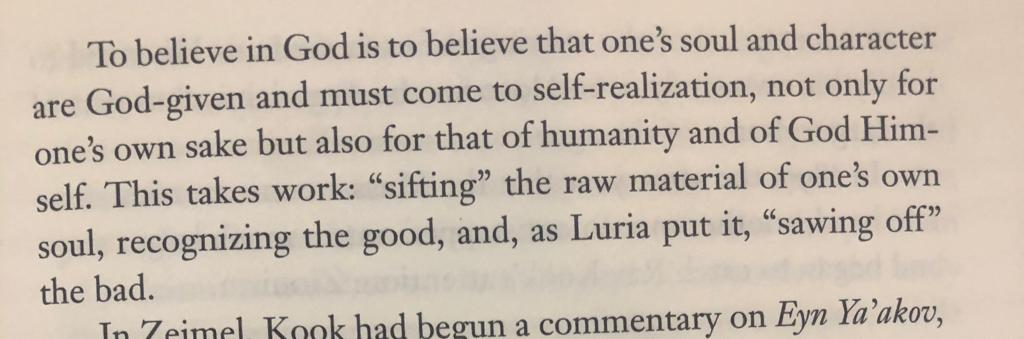 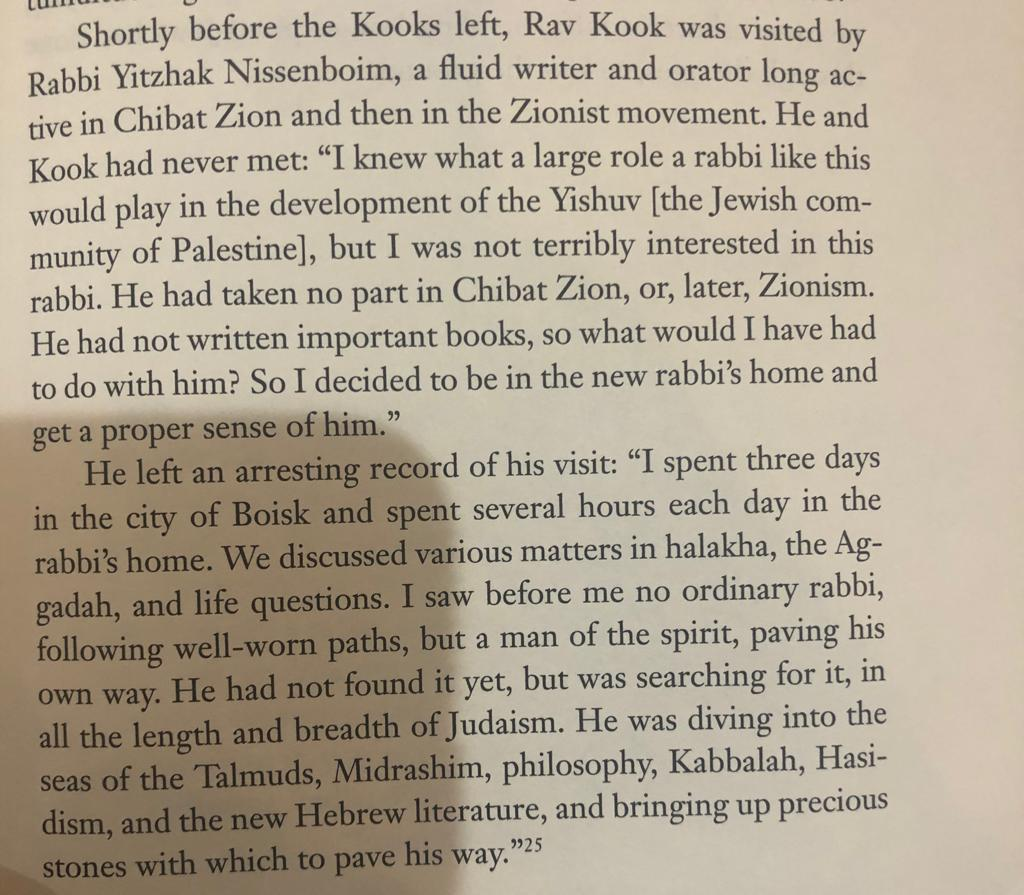 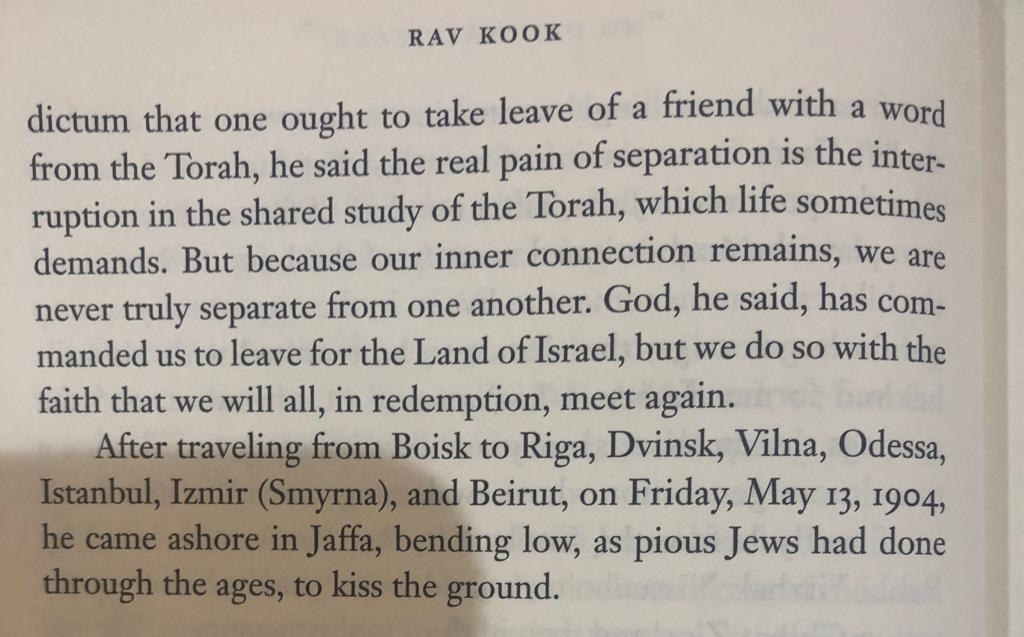 אורות ט:ו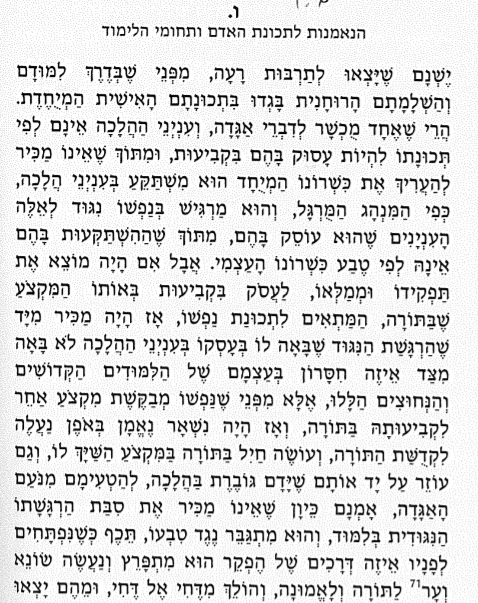 יש לך כנפי רוח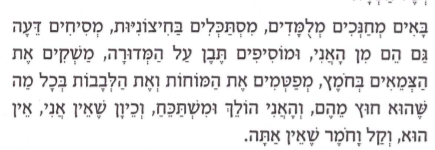 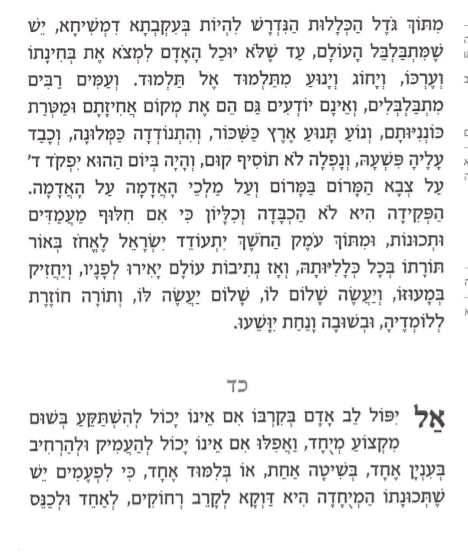 